LPS Mathematics: Year 9 Unit 9 – Representing and Interpreting Data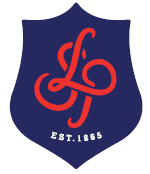 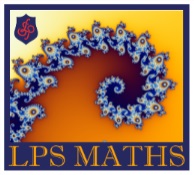        Enquiry Question:  Are all graphs useful? Enquiry Question: Are all graphs useful?Date:                                                    New Thoughts:  …………………………………………………………………………………………………………………………………………………………………………………………………………………………………………………………………………………………………………………………………………………………………Date:                           Final Thoughts:  ………………………………………………………………………………………………………………………………………………………………………………………………………………………………………………………………………………………………………………………………………………………………………………………………………………………………………………………………………………………………………………………………………………………………………………………………………………………Key Topics and Learning Sequence Key Topics and Learning Sequence Key Topics and Learning Sequence Key Topics and Learning Sequence Key Topics and Learning Sequence Key Topics and Learning Sequence Key Topics and Learning Sequence = First Steps     = Moving On     = Moving On         = Stretch         = Stretch             = Challenge             = ChallengePie ChartsUnderstanding a pie chart is used to represent a part-whole relationship Be able to construct a pie chart by calculating angles 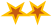 Explain what you can read from a pie chartUse multiplicative reasoning to determine what each sector represents in a pie chart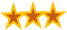 2. Line Graphs and Scatter DiagramsCan draw a line graph 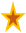 Explain what you can read from a line graphCan plot a scatter diagramCan draw a line of best fit on a scatter diagramDescribe the correlation on a scatter graphKnow the difference between correlation and causation?  3. Interpreting DataMaking meaningful comparisons between the same visual representations of different data sets. Highlighting differences and comparisons between pie charts 3. Interpreting DataMaking meaningful comparisons between the same visual representations of different data sets. Highlighting differences and comparisons between pie charts 4. Data in ContextCan use diagrams to suggest whether data supports an answer to a question Can comment on features such as the most common response in a diagramCan comment in more detail about what charts and diagrams show about responses to a questionExploring real data sets- including using technology and digital sources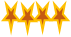 4. Data in ContextCan use diagrams to suggest whether data supports an answer to a question Can comment on features such as the most common response in a diagramCan comment in more detail about what charts and diagrams show about responses to a questionExploring real data sets- including using technology and digital sources 5. Data ProjectChoosing a good question to investigate.Applying how to collect data to your project 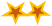 Applying how to use charts to represent data in your project. Applying how to interpret charts to answer questions in your project communicating your findings clearly in writing and orallyHow does this unit fit into your mathematical learning journey?How does this unit fit into your mathematical learning journey?How does this unit fit into your mathematical learning journey?Further Exploration, Enrichment and Cultural CapitalFurther Exploration, Enrichment and Cultural CapitalFurther Exploration, Enrichment and Cultural CapitalFurther Exploration, Enrichment and Cultural CapitalThis unit of work builds on ideas of representing data you first learned in Unit 3 Collecting and Representing Data but also using multiplicative reasoning that you saw in Proportional reasoning in Year 7 and your knowledge on angles from Unit 5 in Year 8.This unit of work builds on ideas of representing data you first learned in Unit 3 Collecting and Representing Data but also using multiplicative reasoning that you saw in Proportional reasoning in Year 7 and your knowledge on angles from Unit 5 in Year 8.This unit of work builds on ideas of representing data you first learned in Unit 3 Collecting and Representing Data but also using multiplicative reasoning that you saw in Proportional reasoning in Year 7 and your knowledge on angles from Unit 5 in Year 8.Reading: ‘If I Share, Will My Friends Share Too?’ https://nrich.maths.org/14920 Enrichment: What questions or hypothesis can you come up with, that this data could help you to answer? https://nrich.maths.org/whatstheweatherlikeCultural Capital: Read and interpret as many of the graphs about the UK in this document. Can you list all the different types of graphs used? https://www.ons.gov.uk/Reading: ‘If I Share, Will My Friends Share Too?’ https://nrich.maths.org/14920 Enrichment: What questions or hypothesis can you come up with, that this data could help you to answer? https://nrich.maths.org/whatstheweatherlikeCultural Capital: Read and interpret as many of the graphs about the UK in this document. Can you list all the different types of graphs used? https://www.ons.gov.uk/Reading: ‘If I Share, Will My Friends Share Too?’ https://nrich.maths.org/14920 Enrichment: What questions or hypothesis can you come up with, that this data could help you to answer? https://nrich.maths.org/whatstheweatherlikeCultural Capital: Read and interpret as many of the graphs about the UK in this document. Can you list all the different types of graphs used? https://www.ons.gov.uk/Reading: ‘If I Share, Will My Friends Share Too?’ https://nrich.maths.org/14920 Enrichment: What questions or hypothesis can you come up with, that this data could help you to answer? https://nrich.maths.org/whatstheweatherlikeCultural Capital: Read and interpret as many of the graphs about the UK in this document. Can you list all the different types of graphs used? https://www.ons.gov.uk/